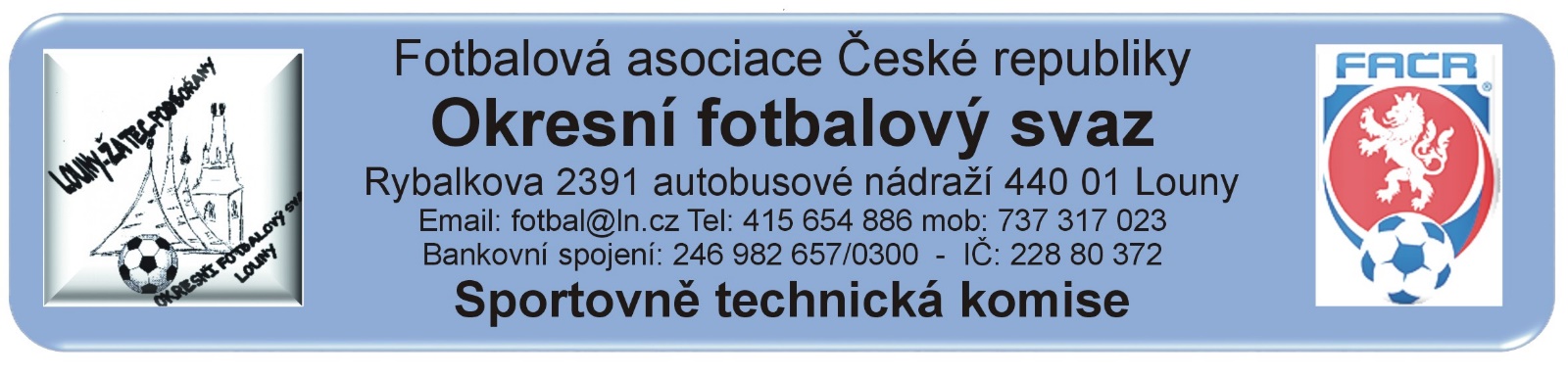 ZÁPIS č. 28 / 2017Datum konání:  6. června 2018Přítomni: Mička,  PavlasOmluveni: Vokurka (práce), Rubeš  – zprávu o vyhodnocení soutěže podali písemně. Host:  Došlá pošta: Vyjádření k postupu – Dobroměřice, Staňkovice, Kozly, Kr. Dvůr, Cítoliby, Černčice, Holedeč, Lubenec, Chožov, Chlumčany, Buškovice, Pátek.přihlášky do soutěží – Staňkovice, Chožov, Kr. Dvůr, Pan. Týnec, Staňkovice, Žiželice Změny termínů, popř. výkopů:STK schválila bez poplatku změny utkání 2017424:STK schválila změnu termínu utkání 2017424 za  poplatek 300.- Kč: STK schválila změny termínů utkání 2017424  za  poplatek 400.- Kč :A1A2607 Cítoliby – Výškov 16.6.2018 ve 14:30 hod., A1A2502 Žiželice – Cítoliby 9.6.2018 v 10:00 hod.STK schválila změny termínů utkání 2017424  za  poplatek 600.- Kč :A1A2505 Krásný Dvůr – Slavětín 9.6.2018 v 15:00 hod.Poplatek za změnu termínu bude účtován tučně vytištěnému oddílu (žádajícímu).STK žádá oddíly aby zkontrolovaly zda uvedené změny jsou zaneseny v IS, v případě nesrovnalostí informujte sekretáře OFS.STK připomíná,  že žádosti o změny  termínů si provádí klub prostřednictvím  IS.  Schvalování výsledků utkání:Okresní přebor dospělých 2017424A1A: 24.kolo (24),  2. – 3. června 2018všechna utkání sehrána, výsledky schváleny,  Závady:  Bez závad3. třída dospělých 2017424A2A: 24.kolo (24),  2. – 3. června 2018všechna utkání sehrána, výsledky schváleny.Závady:  2403 Lišany – Cítoliby B, hosté nepotvrdili po utkání zákl. údaje.4. třída dospělých 2017424A3A: 18.kolo (18),  2. – 3. června 2018všechna utkání sehrána, výsledky schváleny. Závady: Bez závadMF starších žáků 2017424E1A: 21.kolo (22),  2. – 3. června 2018utkání sehrána, výsledky schváleny, včetně dohrávky Perštejn – Černovice. Závady:  2206 Perštejn – Březno, R Chroust, v ZoU uveden špatný výsledek.OP starší přípravky 2017424G1A:  21.kolo (22), 2. – 3. června 2018utkání sehrána, výsledky schváleny, včetně dohrávaného 2001 Žatec - DobroměřiceZávady:  1204 Kryry - Postoloprty není uveden hlavní pořadatel utkáníOP mladší přípravky 2017424G1A:  Schválen výsledek dohrávaného utkání 1003 Kryry – Vroutek – bez závadOP mladší přípravky - závěrečný turnaj 3. června 2018.Po turnaji se uskutečnilo závěrečné vyhodnocení soutěže s předáním věcných cen, každé přítomné družstvo obdrželo Diplom a míč na fotbal pro tuto kategorii, první tři družstva medaile a pohár.Závady:  Nedostavení družstev Havran Kryry a Sokol TuchořiceRozhodnutí STK:Bere na vědomí vyjádření klubů k postupu a přihlášky do soutěžíSTK upozorňuje rozhodčí z OFS Chomutov, že v případě nerozhodného výsledku se kopy na branku ze zn. pok. kopu neprovádějí.STK připomíná, že 12. června 2018 je poslední termín na podání přihlášky do nových soutěží.Aktiv STK OFS Louny s rozlosováním nových soutěží 2018 / 2019 se uskuteční ve čtvrtek dne 5. července 2018 v KD ve Výškově. Účast zástupců klubů, které podaly přihlášku do nových soutěží, je povinná.Předání  ostatním odborným komisím:Komise rozhodčích:Chroust  KR OFS Chomutov – špatně uvedený výsledek (0:0) v ZoU E1A2206 Perštejn – BřeznoDisciplinární komise:Z důvodu vyloučení hráče předány ZoU A1A2401, A3A1802 a E1A2206Z důvodu nedostavení na turnaj mladší přípravky 3.6.2018 se předávají kluby Havran Kryry a Sokol Tuchořice s návrhem postupovat dle vydaných Propozice turnaje.STK podle § 28, odst. 1, procesního řádu FAČR, zahájila řízení o uložení pořádkové pokuty vůči níže vedeným klubům. Podle § 29, odst. 1, procesního řádu FAČR, považuje STK skutková zjištění pro uložení pořádkové pokuty za dostatečná  a ukládá klubům podle § 7, odst. 3, písm. d, SŘ FAČR, finanční pokutu. Evidence udělených ŽK v rámci utkání (RMS, příloha č. 6)4x ŽK – 100 Kč: Dospělí:  5x ŽK – 200 Kč: Dospělí: Dospělí:  6x ŽK – 300 Kč: Dospělí:  7x a více ŽK – 400 Kč: Dospělí:  Finanční pokuta:SK Cítoliby 400.- Kč – vedoucí družstva nepotvrdil zákl. údaje po utkání A2A2403 Lišany – Cítoliby BHavran Kryry 200.- Kč – utkání G1A1204 Kryry – Postoloprty odehráno bez hl. pořadatele.Poplatky za změny termínů:Krásný Dvůr 600.- Kč – změna termínu utkání 2017424A1A2505 Kr. Dvůr – SlavětínCítoliby 400.- Kč – změna termínu utkání 2017424A1A2607 Cítoliby - VýškovCítoliby 400.- Kč – změna termínu utkání 2017424A1A2502 Žiželice - CítolibyPokuty a poplatky budou klubům zaneseny do sběrné faktury v IS.Poučení:Proti uvedeným rozhodnutím STK je možné podat odvolání do sedmi dnů k VV OFS, viz. Procesní řád Fotbalové asociace České republiky § 21 . Odůvodnění rozhodnutí se vyhotovuje pouze za splnění podmínek uvedených v ust. § 26 odst. 2 Procesního řádu.                                                                                      Zapsal: Mička